Algebra 2, Unit 6: Systems		Day 7b: Practice							#7b1) Solve by graphing.			2) Solve by substitution.		3) Solve by elimination.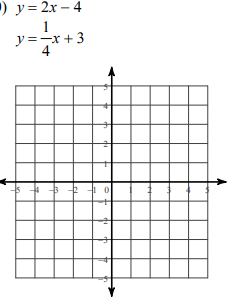 Algebra 2, Unit 6: Systems		Day 7b: Practice							#7b1) Solve by graphing.			2) Solve by substitution.		3) Solve by elimination.